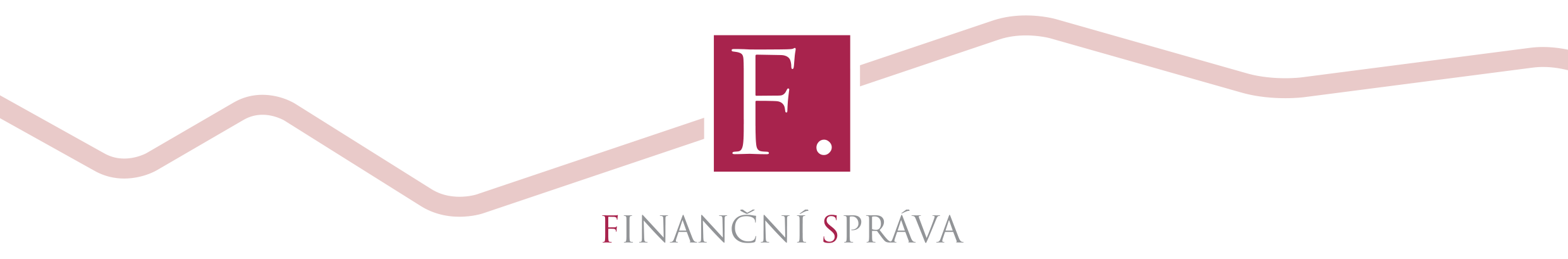 Finanční úřad pro Pardubický krajÚzemní pracoviště v ChrudimiPardubická 275, Chrudim„SBĚRNÝ BOX“ pro daňová podáníFinanční úřad apeluje na veřejnost, aby upřednostnila odevzdávání daňových podání „bezkontaktně“. Lze využít elektronickou formu podání.Lze poslat poštou (vhodit do poštovní schránky).Lze využít „sběrný box“ umístěný u hlavního vchodu budovy.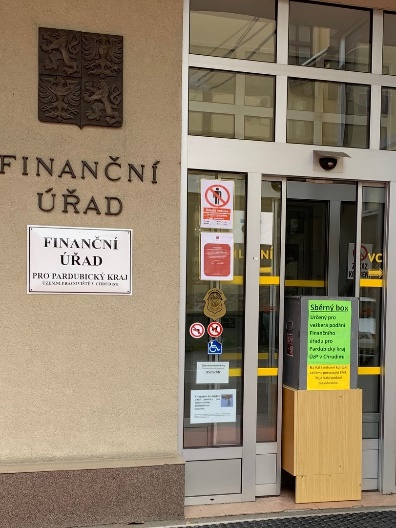 Chcete-li potvrzení o přijetí daňového podání, pak:Lze v daňovém podání či na obálku uvést telefonní číslo, na které Vám přijde potvrzující SMS.Lze k originálu daňového podání přiložit kopii
v obálce se zpáteční adresou a nalepenou poštovní známkou.Děkujeme za pochopení.pondělí     8,00 - 17,00úterý          8,00 - 15,30středa        8,00 - 17,00čtvrtek       8,00 - 15,30pátek         8,00 - 14,00